Podklady k samostudiu z důvodu uzavření základních škol 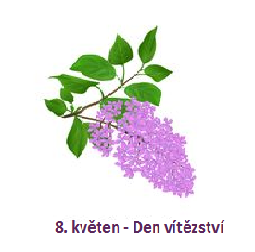 na dobu od 27. dubna do 8. května 2020 – 9.B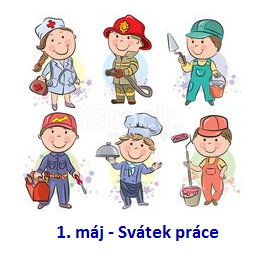 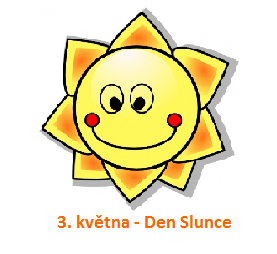 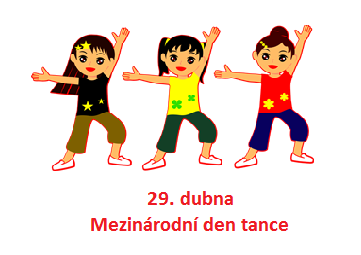 Český jazyk a literatura – učitel:  Mgr. Stanislava Hejduková              kontakt: Stanislava.Hejdukova@zshajeslany.cz                                        Jazyk: Všestranný jazykový rozbor                                                                                                         - uč. str.133/3a, 108/11a  do ŠS                                                                                                                         Literatura: Divadlo malých forem uč.str.131- 132 prezentace v Google učebně –výpisky        Sloh: MV – projekt – vytvořit samostatně nebo s pomocí spolužáků z týmu prezentaci dosud získaných zpráv s vlastním zhodnocením ( na čtvrtku A3/A4) (lze jako koláž) – hodnoceno v polovině června (podle situace - zašlete, ofotíte, odevzdáte osobně) Oprav chyby v textu – 9. ročník  ( visí v G- učebně)V textu najdi devět slov, která jsou napsána s pravopisnou chybou.Bylo půl osmé. Zavřely dveře od krámu, aby se jim celá ulice nedívala do talíře. Záclony, zavěšené přes výkladní skříň, propouštěli jasné bílé světlo, stejnoměrnné, bez jediného stínu, zalévající celý stůl, na němž leželi všechny příbory ještě pěkně v řadě, na rohu stáli květináče ozdobené vysokými papírovými manžetami, v tom bledém světle, v tom pomalém ztmívání vypadaly všichni stolovníci jako nejvybranější společnost. Virgínie to vystihla, rozhlédla se po uzavřené místnosti, ověšené mušelínovými záclonami, a prohlásila, že je to tu velice rostomilé. Když jel po ulici vůz, nadskakovaly skleničky na ubruse a dámy museli křičet zrovna tolik jako muži. Ale mnoho se zatím nemluvilo, všichni se chovali velmi slušně a byli samá zdvořilost(E. Zola, Zabiják)Anglický jazyk – učitel:  Mgr. Naděžda Kalíková                                            kontakt: Nadezda.Kalikova@zshajeslany.cz1. týden: podle klíče v Google classroom zkontroluj a oprav (zeleně – SP.O.) všechna cvičení a splň úkol v Google classroom – HodnocenoPS 78/5B – nauč se novou slovní zásobuZopakuj si tvoření trpného rodu ve všech časechhttps://www.youtube.com/watch?v=cX8R99FjaJQ – trpný rod v časech(13  minut)https://www.youtube.com/watch?v=I93ym8LC02g –trpný rod – výklad s by, with – různé časyPS 72/ 5.17 – naučituč. str. 58/1 – poslech –(viz Google classroom – stopa 9(3))uč. str. 59/2,3,4 – ústněPS 46 – 47 – písemně2.týden:PS 78/5C nauč se novou slovní zásobuuč. str. 59/6a – poslech - (viz Google classroom – stopa 10(3)), úkol splň do Google classroom (př. 1a,2c,…) – Hodnocenouč. str. 60/1 – vytvoř myšlenkovou mapu, vlož ji do Google classroom – Hodnocenouč. str. 60/2 – ústněuč. str. 60/3 – poslech - (viz Google classroom – stopa 12(3)) – splň úkol v Google classroom – Hodnocenouč. str.60/4 – ústněPS 48 – písemněPravidelně sleduj Google classroom.Ruský jazyk – učitel:  Mgr.Viktoriia Ravliuk                                                    kontakt: Viktoriia.Ravliuk@zshajeslany.cz                                                                                                                           Kód kurzu 9.B : 3g3jvgxTéma. Vyjádření časových údajů během dne. Plánování činností. Časování sloves I. A II. časování – shrnutí. Slovní zásoba - str. 102 v učebnici a na str. 82 v PS. Slovíčka se budeš postupně učit. Na konci lekce bys je měl/a umět.Učebnice str. 108/9 a), b)  - «Надеть что?», «Одеmься как?» – ústně. S učebnice str. 109 opiš do školního sešitu žlutý rámeček a zapamatuj.Procvičování: PS str. 70/10Učebnice str. 109/10 a), b), c) – podle zadání. (Všiml/a sis kolik otázek rodičů se tyká hodin? Zkus dát odpovědi na otázky a používej hodiny. Žlutý rámeček ti pomůže).Procvičování: PS str. 71/12Učebnice str. 110/12a), b), c) – vypracuj ústně.Učebnice str. 111/13 a), b) – ústně. (Když přijdeš ze školy domů, také hned se hned jdeš učit, jako náš hrdina nebo máš, jine činnosti?) Zkus prodloužit báseň.Procvičování: PS str. 72/15Gramatika. Učebnice str. 112/14a) – podle zadání (1. družstvo jmenuje se „1. časování“ a 2. družstvo „2. časování“). Shlédni gramatiku v učebnici na str. 136 „Časování sloves“ – opiš do školního sešitu a opakuj. Musíš si to už pamatovat! Procvičování: PS str. 72/14a), b) Plánování činnosti («Распорядок дня»). Úkol k odevzdání.Učebnice str. 110/11 – podle cvičení napiš do školního sešitu 10-13 vět o tom, jak probíhá tvůj všední den v době koronaviru.Matematika – učitel: Mgr. Květoslava Fliegerová                                 kontakt: Kvetoslava.Fliegerova@zshajeslany.cz                                  Prosím všechny přihlášené žáky, aby pokračovali ve své práci na Google Classroom. Pokud někteří ještě nejste přihlášeni, udělejte to co nejdříve. Pokud tuto možnost nemáte, práce  z učebny je přiložena nížeVypracovat na papíry další test:                                                                         Přijímací zkoušky – test z matematiky pro čtyřleté obory – ilustrační 2016 (máte zde k dispozici nejen klíč, ale i řešení) https://www.statniprijimacky.cz/matematika/ctyrlete-obory/testy-2016Vypracovat do školního sešitu uč.I str.117/Test3 – 6,7,8Vypracovat na papíry uč.II str.61/1,2,3 Zhlédnout tyto dva díly seriálu „Bankovkovi“:                                       Půjčka, úvěr a Osobní rozpočet, příjmy a výdajehttps://decko.ceskatelevize.cz/videa?g=podle-poradu&porad=1316664#BNa základě informací v seriálu, stručně vysvětli: co to jsou zbytné a nezbytné výdaje, na co potřebovali spolubydlící ze seriálu peníze a jak se celý problém nakonec vyřešili, kdo to je věřitel, co to je penále, kdo to je exekutorPřípadné nutné dotazy k učivu:                                                 Karla.Hrdlickova@zshajeslany.cz                                                        Kvetoslava.Fliegerova@zshajeslany.czObčanská výchova – učitel: Mgr. Šimon Uxa                                                              kontakt:  Simon.Uxa@zshajeslany.cz                                                                     1) Učebnice str. 56, Daně – přečíst, zápis prostřednictvím dodané prezentace. 2) Učebnice str. 58-59, Mezinárodní spolupráce – pouze přečíst a zamyslet se nad tématem „Mezinárodní spolupráce v době koronavirové krize“. 3) Sledování současného dění prostřednictvím webových stránek Úřadu vlády (https://www.vlada.cz/cz/epidemie-koronaviru/), Ministerstva zdravotnictví (http://www.mzcr.cz/), Ministerstva vnitra (https://www.mvcr.cz/), a Ministerstva školství (http://www.msmt.cz/) Zeměpis – učitel: Mgr. Šimon Uxa                                                                                kontakt:  Simon.Uxa@zshajeslany.cz                                                                     Učebnice 73–75, zopakovat téma „Pardubický kraj“ a doplnit zápis prostřednictvím zaslané prezentace.Učebnice 78–81, „Kraj Vysočina“, přečíst, doplnit zápis z dodané prezentace.Vypsat památky UNESCO v ČR (učebnice str. 83 nebo odkaz: https://www.treking.cz/regiony/pamatky-unesco-v-cr.htm)Možnost opakovat téma ČR pomocí následujícího odkazu: https://edu.ceskatelevize.cz/predmet/zemepis?stupen=2-stupen-zs&tema=ceska-republikaDějepis – učitel: Mgr. Šimon Uxa                                                                                 kontakt:  Simon.Uxa@zshajeslany.cz                 1) Učebnice str. 76-90, Československo za druhé světové války – přečíst. 2) Zápis prostřednictvím dodané prezentace 3) ČT EDU – Dějepis – Moderní doba – https://edu.ceskatelevize.cz/predmet/dejepis?stupen=2-stupen-zs&tema=moderni-doba-svetove-dejiny_moderni-doba-ceske-dejiny&stranka=2 4) Zhlédnutí libovolného snímku z období Protektorátu (Musíme si pomáhat, Vyšší princip, Lidice, Anthropoid, atd.) Přírodopis – učitel: Mgr. Klára Hlaváčková                                                     kontakt: Klara.Hlavackova@zshajeslany.cz                         1. Druhohory – úvod- zopakuj si, na jaké útvary se druhohory rozdělují a kdy tato doba přibližně byla- pusť si online výklad na https://www.youtube.com/watch?v=q-nLSIhidlM nebo prostuduj kapitolu v učebnici na straně 55 - 57- udělej si zápis do sešitu (stručně, drž se tučně vytištěných pojmů) 2. Druhohory – jura – období dinosaurů- vyhledej si na internetu jména a obrázky nejznámějších dinosaurů a vyplň krátkou online poznávačku na google classroom (9.A - p46sudr, 9.B - j4h5wpp)- vypiš si do sešitu alespoň 5 zástupců- vyber si jednoho z nich a popiš ho v 8 bodech (vzhled, potrava, výskyt, nálezy, zajímavosti..), popis odešli na mail Klara.hlavackova@zshajeslany.cz* Doplňující učivo a procvičování (dobrovolné):https://www.youtube.com/watch?v=VR5eCafeREU – top 10 největších dinosaurůhttps://www.youtube.com/watch?v=jc4QtpgU5xE – zajímavosti o dinosaurechhttps://www.youtube.com/watch?v=X8Tsa8XvcOU&list=PLwAWk21PSHhCWTCwHST9sXeR1AdJe__Wm – dokument Planeta dinosaurůFyzika – učitel:  Ing. Pavel Rulf                                                                                        kontakt: Pavel.Rulf@zshajeslany.czProsím všechny přihlášené žáky, aby pokračovali ve své práci na Google Classroom. Pokud někteří ještě nejste přihlášeni, udělejte to co nejdříve, kód kurzu fyziky je:  ylupg26Pokud tuto možnost nemáte, práce z učebny je přiložena nížeDokončení - hvězdy, galaxieuč. fyziky žlutá str. 108 – 117 ; modrá 2. díl str. 32 – 41 - pozorně přečíst, nakreslit si obrázky s popisem, udělat výpisky do sešitu z fyziky.Prohlédněte si videahttps://classroom.google.com/u/1/w/NTU0MDg0Nzg2MzVa/t/allhttps://classroom.google.com/u/1/w/NTU0MDg0Nzg2MzVa/t/allVšichni žáci 9. ročníků, kteří ještě neodevzdali ročníkové práce na nich usilovně pracují. Jestli někdo nezná ještě téma své práce, bude se informovat u učitele. Případné nutné dotazy k učivu: Pavel.Rulf@zshajeslany.czChemie – PaedDr. Karla Hrdličková                                                                   kontakt: Karla.Hrdlickova@zshajeslany.czProsím všechny přihlášené žáky, aby pokračovali ve své práci na Google Classroom. Pokud někteří ještě nejste přihlášeni, udělejte to co nejdříve. Pokud tuto možnost nemáte, práce  z učebny je přiložena níže     1) ) Zopakuj si základy o stavbě látek (atomy…) na přiloženém videu. Je to výukové video, kde se možná dozvíš i něco nového:                                                                     https://www.youtube.com/watch?v=ceBB9xqav8o&list=PLSrNAK4RcRViFQBsz0qGuQ3McJR2cPG9O&index=2&t=0s                                         Pokud nemáš přístup, pak si procvič (učivo 8. ročníku)  v sešitě z počátku loňského školního roku                                                                                                                                                   2) Zopakuj si základy názvosloví kyselin, tvorba názvů a vzorců na přiložených videích. Jsou to opět výuková (pro tebe opakující) videa: https://www.youtube.com/watch?v=ttCkcMLgbkQ&list=PLSrNAK4RcRVhcV_mCWcIzs3J-0MwQp9Kd&index=3                                              https://www.youtube.com/watch?v=pol7RjnPQcM&list=PLSrNAK4RcRVhcV_mCWcIzs3J-0MwQp9Kd&index=4                                                https://www.youtube.com/watch?v=faiveA0UDWU&list=PLSrNAK4RcRVhcV_mCWcIzs3J-0MwQp9Kd&index=5            Pokud nemáš přístup, pak si procvič názvosloví kyselin - učivo 8. ročníku – příklady na procvičování mají žáci v sešitech   3) Prostudovat v učebnici kapitolu „Století velké neznámé“ str. 92 – 93 prohlédni si vše, i to co je na lištách, neznámé pojmy si vyhledej na internetu pro vysvětlení nebo názornost, zápis nemusíš provádět. Po nastudování si  procvič:                                 https://www.skolasnadhledem.cz/game/1825                                                                                                4) Zhlédnout vybrané video na téma energie:https://www.youtube.com/watch?v=utAwU1ww_7s    5) Promysli si, jak by se svět měl vypořádat v budoucnu s výrobou energie. Uvědom si, že lidé neustále potřebují obrovské množství energie, která se nějak vyrobit musí.                                            Jak by se podle tebe měla vyrábět?                                                                                                                Jaké alternativy existují?                                                                                                                                   Stačila by pouze jedna, podle tebe, nejekologičtější, nebo třeba kombinace více druhů a kterých? Pokryje to spotřebu lidí?                                                                                                                                    Proč jsou některé metody nevhodné? ....                                                                                                           Tyto  a další otázky si polož, vyhledej si informace o alternativních zdrojích energie, ale i o těch tradičních.                                                                                                                                                               Na základě těchto znalostí a zjištěných informací napiš svůj názor v úvaze přibližně o 100 slovech.Hudební výchova – učitel:      Mgr. Klára Hlaváčková                                    kontakt: Klara.Hlavackova@zshajeslany.cz                         Tentokrát zadávám úkol, u kterého nebudete muset nic psát . Vyberte si jednu skladbu od skupiny The Beatles nebo Queen a naučte se zpaměti její text. Pokud nebudete textu rozumět, je vhodné si přečíst i překlad. Písničku si zazpívejte. Veškeré texty i jejich překlady najdete na https://www.karaoketexty.cz/Výtvarná výchova – učitel:    Mgr. Hana Havelková                                        Strom/keř na jaře - namaluj/nakresli obrázek libovolného formátu A3/A4, libovolnou technikou (tužka, pastelky, voskovky, tempery, vatové tyčinky, tuž…). Zapoj svou představivost a fantazii.https://www.youtube.com/watch?v=HZt8RNiBY-8https://www.youtube.com/watch?v=9qyqxclhXRQhttps://www.youtube.com/watch?v=wjGzZhFc3IgPracovní výchova – učitel:        Ing. Tomáš Caska                                                   kontakt: Tomas.Caska@zshajeslany.cz                                                                                        Podívejte se na postup při tapetování stěn. Níže videa s postupem:https://www.youtube.com/watch?v=5Rhc47GaRtkhttps://www.youtube.com/watch?v=yCnKqfoYRcohttps://www.youtube.com/watch?v=CGP8m9R4-zwTělesná výchova – učitel:    Bc. Jakub Fric                                                                   kontakt: Jakub.Fric@zshajeslany.cz                                                                                     Tělesná výchova – učitel: Mgr. Květoslava Fliegerová                          kontakt: Kvetoslava.Fliegerova@zshajeslany.cz                                  - neseďte jenom u počítače, najděte si chvilku na protažení, posilování,….- můžete použít videa z minulého zadání, nebo si najděte jinéhttps://www.youtube.com/results?search_query=fitfabKonverzace v anglickém jazyce – učitel:   Mgr. Jana Rohlová                            kontakt: Jana.Rohlova@zshajeslany.cz                                                          Příprava pokrmů – Mgr. Alena Popélyová                                                       kontakt: Alena.Popelyova@zshajeslany.czStudené a teplé nápoje – plodiny využívané k jejich výroběPodívat se na tyto plodiny: kávovník, kakaovník, čajovník – wikipedie-přečíst, možno využíthttps://kralovstvichuti.cz/caje Doma si uvař nějaký dobrý čaj, popř. si kup v obchodě nějaký čaj, který ještě neznáš.Sportovní hry – učitel:       Bc. Jakub Fric                                                                       kontakt: Jakub.Fric@zshajeslany.cz                                                                                     